Global Benchrest Association Postal Match Results Report FormatIf postal matches are held, the following report format will be used to report match comparison results between international Clubs in the Global Benchrest Association.•	It must be prepared as an Excel file to enable posting on the web.•	Comparisons should be between like numbered matches held by both international Clubs.•	The international Clubs conducting postal matches will include the other Club in distribution of their match results.•	The U.S. Club will prepare this form using both Club’s match results.•	The U.S. Club will submit the completed report to the other international Club and to the U.S. Webmaster so that Postal match results can be posted on the GBA website.Note:  The following example shows “USA” and “Australia” match comparisons.  This could have been labeled VA 1000 (the U.S. Club) and Narromine Dubbo, (the Australian Club) - the two specific Clubs being compared.REMAINDER OF THIS PAGE INTENTIONALLY LEFT BLANKSEE NEXT PAGEEXAMPLE ONLY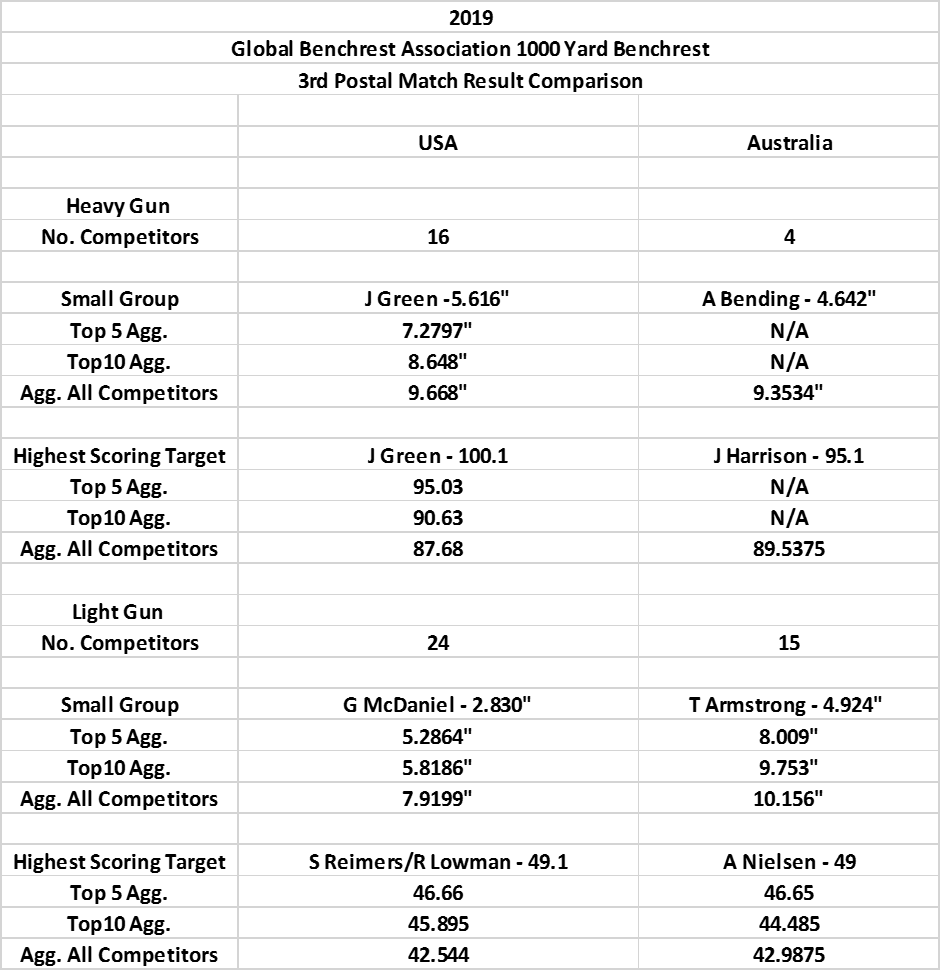 